Publicado en Barcelona el 24/11/2022 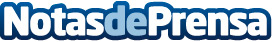 Las empresas valoran más el encaje personal en perfiles tecnológicos, según datos de OpgroundEl 35% de las empresas que están buscando perfiles tecnológicos valoran por encima de todo ciertas soft skills como la comunicación, habilidades para trabajar en equipo o la utilización de metodologías agile, un porcentaje que aumenta cuando buscan altos cargos. Estos datos han sido facilitados por Opground, el primer reclutador virtual que utiliza inteligencia artificial para conectar empresas y developers en menos de 5 minutosDatos de contacto:Elena Municio636835361Nota de prensa publicada en: https://www.notasdeprensa.es/las-empresas-valoran-mas-el-encaje-personal-en Categorias: Inteligencia Artificial y Robótica Sociedad Programación Emprendedores Recursos humanos Innovación Tecnológica http://www.notasdeprensa.es